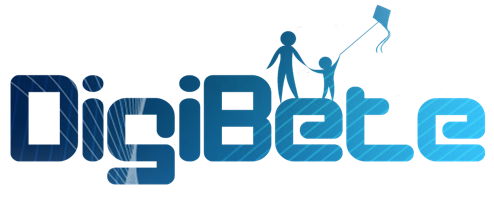 Goals of Diabetes Lesson Plans16+Festivals, Education and My Medical RecordEvaluation: Completed after the session and includes key comments regarding:Evaluation of the effectiveness of the sessionEvaluation of performance of educator Programme/courseAge groupOver 16 yearsTopicFestivals, Education and My Medical RecordVenueTitle of session Helpful tips to manage FestivalsLook at Education options for YPSLook at My Medical Record and RSGH planDate of sessionTime of session Duration of session  An hour, including lunchAims of sessionTo identify realistic problems attending a music festivalTo discuss the practicalities of blood glucose monitoring and insulin injectionsTo avoid acute complications of Type 1 diabetes – hypos, high blood glucose levelsAims of sessionTo identify realistic problems attending a music festivalTo discuss the practicalities of blood glucose monitoring and insulin injectionsTo avoid acute complications of Type 1 diabetes – hypos, high blood glucose levelsLearning outcomesState how they would ensure their insulin was correctly stored – Frio packs or similarDescribe how they would cope with a hypo due to alcoholGive examples of ID they could useIf using Insight pump – access to electricity to charge meter. BG + BK monitoring when awayStart to assess education optionsComment upon the My Medical Record to feedback to YPDSLearning outcomesState how they would ensure their insulin was correctly stored – Frio packs or similarDescribe how they would cope with a hypo due to alcoholGive examples of ID they could useIf using Insight pump – access to electricity to charge meter. BG + BK monitoring when awayStart to assess education optionsComment upon the My Medical Record to feedback to YPDSAssessment Activities to be built into sessionDiscussion round key messages – reflectionFinding solutions to scenario problems and peer supportLook at Bertie on Line for Festivals info and feedback commentsAssessment Activities to be built into sessionDiscussion round key messages – reflectionFinding solutions to scenario problems and peer supportLook at Bertie on Line for Festivals info and feedback commentsEvaluation Activities to be built into sessionComplete an evaluation form and discuss action research completionEvaluation Activities to be built into sessionComplete an evaluation form and discuss action research completionPrior action needed/ resources (e.g. pre-session activities, equipment needed)Laminated cards with subjects to discuss and Rucksack or bag to hold cards Access to IT, websites, and log in details Prior action needed/ resources (e.g. pre-session activities, equipment needed)Laminated cards with subjects to discuss and Rucksack or bag to hold cards Access to IT, websites, and log in details Materials needed; e.g. key references, hand-outsLeaflet on festivalsLeaflet on sick day rules – 15 and ABCC rules for MDI and Pump users Leaflets for Frio packsMaterials needed; e.g. key references, hand-outsLeaflet on festivalsLeaflet on sick day rules – 15 and ABCC rules for MDI and Pump users Leaflets for Frio packsTimeContent/TopicTeaching ActivitiesLearning ActivitiesResourcesAssessment5 minsIntroduction – say if going to festival?Been before?Help to create an open debateFacilitate discussion with peersListening and talkingQuestion laminatedNone15 minsLearn about how to cope with managing diabetes in difficult situationsFrom a rucksack ask different students to pull a subject from the rucksack and discuss how to manageOpen up discussion for others to help with ideasTalking and listeningProblem solving tricky situations based on knowledge and/or experienceSharing ideasRucksackMessagesLeaflet on  festivalsReflectionQ+A15 mins Look at YPDS Education options:Bertie on LineWith you all the wayExplain structured patient education requirements.Access BERTIE on lineShow 16-18 yr olds info and leaflet + screening toolAssessing options and making a decision on which to chooseView BERTIE and festivals info – feedback on usefulnessLook at With You package and comment on Poole College clinicsEducation options sheetsBERTIE cards/infoNovo Goals folder and lesson plansAssessment of optionsConsider best personal option5 minsEvaluationEncourage feedback on Festivals and Education optionsDiscuss briefly the action research on the Colle ClinicsName one thing they would do which they have not thought of beforeEvaluation sheetsEvaluation cardWhat went well?Some good talking pointsCould relate subjects to camping, holidays, going outYPs learning from each otherWhat did not go well?Some subjects overlappedDifficult to cover all areasWhat could I try next time?Reduce number of cards and check themes do not overlap too muchWhat went well?Good chatting pointsWhat did not go well?Difficult to get many YPs at one timeWhat could I try next time?Keep to subject on the card to prevent overlap